Parafia św. Mikołaja w Głogowie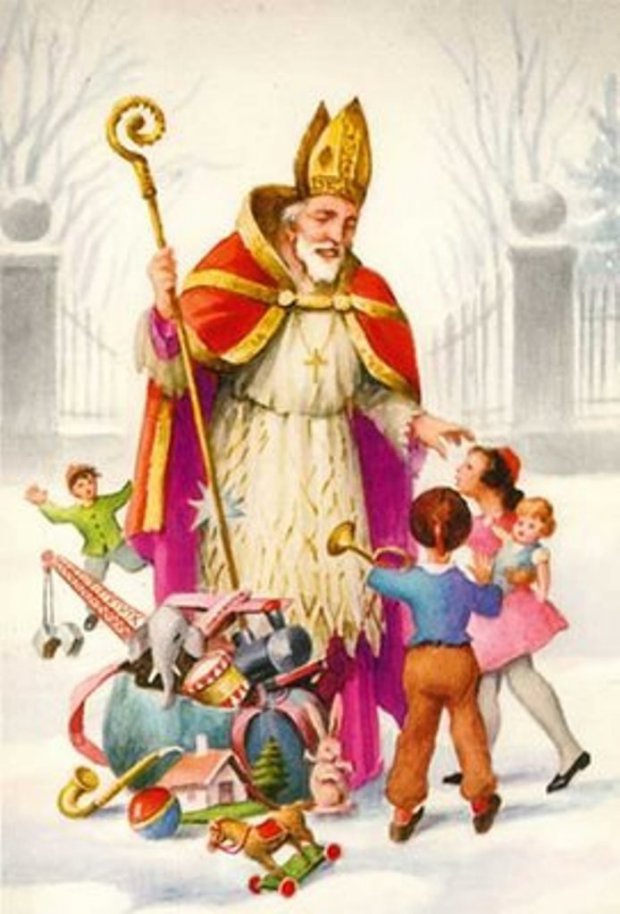 Zapraszado udziałuw Głogowskich Dniach ze Świętym Mikołajempod patronatem Prezydenta Miasta GłogowaZapraszamy uczniów przedszkoli oraz szkół podstawowychz terenu miasta Głogowa  oraz okolic do udziału w konkursie plastycznympod hasłem „Święty Mikołaj – patron rzemieślników”Regulamin konkursu plastycznegoprzeprowadzonego w ramach Głogowskich Dni ze Świętym Mikołajempod hasłem „Święty Mikołaj – patron rzemieślników” w oparciu o temat przewodni  „Każdy ma coś, czym może podzielić się z innymi”Patronat honorowy:Prezydent Miasta Głogowa1.   Organizatorem konkursu jest parafia św. Mikołaja we współpracy ze Szkołą Podstawową Nr 7,  Szkołą Podstawową Aslan oraz Zespołem Szkół Ekonomicznych w Głogowie. 2.   Celem konkursu jest: - rozwijanie wyobraźni plastycznej poprzez twórczą interpretację postaci jednego z najpopularniejszych świętych chrześcijańskich, - popularyzacja działań plastycznych i poszerzanie wiedzy z zakresu różnych technik plastycznych,- stworzenie dzieciom możliwości wymiany doświadczeń artystycznych,- promowanie miasta Głogowa,- rozpowszechnianie dobra,- dostrzeżenie i rozwijanie talentów.3.   Adresaci Konkursu: Konkurs przeznaczony jest dla uczniów przedszkoli oraz szkół podstawowych  z terenu miasta Głogowa i okolic.ZASADY UCZESTNICTWA4.  Wypełnioną kartę zgłoszenia (załącznik nr 1)prosimy przesłać na numer faksu: 76/7265636 lub e-mail glogow.mikolaj@onet.pl do 06.11.2018r. (wtorek)
5.    Każdy Autor może zgłosić do konkursu jedną pracę, nigdzie wcześniej niepublikowaną. Maksymalnie 3 prace z każdej placówki.
6.    Praca musi być wykonana indywidualnie w formacie A3 lub A4 w dowolnej płaskiej technice plastycznej: pastele, farby plakatowe, tempera, pisaki, grafika, etc.(prace przestrzenne nie będą oceniane)7.   Praca powinna nawiązywać do tematu przewodniego. Ukazywać, jakimi talentami, zdolnościami możemy się podzielić, by pomóc innym naśladując św. Mikołaja biskupa Miry. Mile widziany będzie element promujący miasto Głogów oraz cechy rzemieślnicze np. piekarzy, szewców, krawców. 8.    Praca zgłoszona do konkursu winna być zaopatrzona w czytelnie napisaną metryczkę(drukowane litery) z danymi( dane należy podać w formie tabelarycznej – wzór w załączniku nr 2): - imię i nazwisko autora, - kategoria wiekowa (np. klasy I-III, grupa 5-6 - latki), - wiek, - pełną nazwę i adres przedszkola/szkoły kierującej pracę na Konkurs, - imię i nazwisko opiekuna.Metryczkę naklejamy z tyłu pracy w lewym górnym rogu.       BRAK PEŁNYCH DANYCH DYSKWALIFIKUJE PRACĘ W KONKURSIE
9.    Do pracy należy dołączyć (nie przyklejać na odwrocie pracy) oświadczenie zawierające zgodę rodziców na przetwarzanie danych osobowych na potrzeby Konkursu. (załącznik nr 3) 
10.    Prace wraz ze sprawozdaniem (załącznik nr 4) należy składać osobiście, przesyłką pocztową lub kurierską do dnia 26 listopada 2018r.(poniedziałek)na adres: Szkoła Podstawowa Nr 7 im. Stanisława Staszica,ul. Daszyńskiego 1167-200 GłogówW przypadku wysłania pracy drogą pocztową, przesyłkę należy podpisać: Konkurs plastyczny „św. Mikołaj – patron rzemieślników”UWAGA: decyduje data stempla pocztowego PRAC KONKURSOWYCH NIE NALEŻY OPRAWIAĆ ANI PODKLEJAĆ11. Zgłoszenie na konkurs pracy (załącznik nr 1)jest jednoznaczne z wyrażeniem zgody na jej pozostawienie do dyspozycji organizatorów. Uczestnik przekazuje organizatorowi prawa autorskie swojej pracy.
 12.  Powołane przez organizatorów jury przyzna nagrody i wyróżnienia w dwóch kategoriach wiekowych: 
a.    przedszkole grupy 5 i 6 latkib.    uczniowie klas I – III
13.    Dla laureatów konkursu przewidziane zostały dyplomy i nagrody rzeczowe (w każdej grupie wiekowej):
a.    I miejsce – nagroda rzeczowa
b.    II miejsce – nagroda rzeczowa
c.    III miejsce – nagroda rzeczowa
                                    Wszyscy uczestnicy otrzymają dyplomy i upominki.
14.    Osoby nagrodzone oraz wyróżnione zostaną poinformowane telefonicznie lub e-mailem na adres placówki zgłaszającej pracę na Konkurs.15.    Prace nagrodzone oraz wyróżnione zostaną wyeksponowane na wystawie pokonkursowej, której wernisaż odbędzie się  06.12.2018 r. w parafii św. Mikołaja.
16.    Uroczyste wręczenie nagród i dyplomów dla uczestników konkursu nastąpi 6 grudnia 2018 r. (miejsce podane zostanie w chwili powiadomienia osób nagrodzonych).17.    O wynikach Konkursu i dokładnym przebiegu spotkania z laureatami poinformujemy opiekunów dnia 3.12.2018r. 
18.    Szczegółowych informacji na temat konkursu udziela pani Alina Kowalewicz  
          e-mail glogow.mikolaj@onet.pl Informacje  i regulaminy dostępne są również na stronie parafii św. Mikołaja.
Administratorem danych osobowych jest Organizator Parafia św. Mikołaja w Głogowie.Dane osobowe Uczestników przetwarzane będą wyłącznie w celu wyłonienia zwycięzców konkursu i wydania Nagród. Uczestnikom przysługuje prawo dostępu do danych osobowych oraz ich poprawiania. Organizator informuje, że podanie danych osobowych jest dobrowolne, ale niezbędne dla uzyskania Nagród.załącznik nr 1………………………………....	…				………………………………….....Pieczątka przedszkola/szkoły						miejscowość, dataKARTA ZGŁOSZENIA DO KONKURSU  PLASTYCZNEGO „ŚW. MIKOŁAJ – PATRON RZEMIEŚLNIKÓW”DLA UCZNIÓW PRZEDSZKOLI I SZKÓŁ PODSTWOWYCH Z TERENU GŁOGOWA I OKOLICZałącznik nr 2…………………………………………………………………………………………………..Załącznik nr 2…………………………………………………………………………………………………..Załącznik nr 2Załącznik nr 3Oświadczenie rodzica (prawnego opiekuna) ucznia biorącego udział w konkursieWyrażam zgodę na udział mojego dziecka.......................................................................                                                                                                     (imię i nazwisko)          ucznia szkoły/przedszkola ………………………………………………………….        w  Konkursie Plastycznym „ Święty Mikołaj – patron rzemieślników”Oświadczam, iż zgodnie z ustawą z dnia 29 sierpnia 1997 r. o ochronie danych osobowych (Dz. U. Nr 133, poz. 883 z późn. zm.) wyrażam zgodę na wykorzystanie przez organizatora Konkursu wizerunku oraz przetwarzanie danych osobowych mojego dziecka (imienia, nazwiska, wieku i nazwy i adresu szkoły) do celów związanych z jego udziałem w Konkursie Plastycznym pod tegorocznym hasłem „św. Mikołaj – patron rzemieślników” oraz na opublikowanie na stronie internetowej Organizatora parafii św. Mikołaja, na liście uczestników Konkursu, wizerunku 
i wyników mojego dziecka: imienia, nazwiska, nazwy, przedszkola/szkoły oraz zajętego przez niego miejsca.Wyrażam zgodę  na wielokrotne, nieodpłatne publikowanie nadesłanej przez moje dziecko pracy konkursowej w materiałach promocyjnych związanych z Konkursem, prezentacjach pokonkursowych, na stronie internetowej organizatora konkursu oraz 
w innych formach utrwaleń. Oświadczam, że zapoznałam/em się regulaminem Konkursu i go akceptuję.……………………………..…………………… 	........................................................................miejscowość, data				podpis rodzica (opiekuna prawnego)Załącznik nr 4                                                                                                    …………………………………………                    ………………………………………….    Pieczątka przedszkola/szkoły				         Miejscowość, dataSprawozdanie z przeprowadzonych eliminacji do konkursu plastycznego„Święty Mikołaj – patron rzemieślników” Konkurs pod  hasłem  ……………………………. ……………………………………………. Konkurs odbył się w terminie ……………………………………….i został przeprowadzony  w grupie/klasach………………………………………………………………………………...W konkursie wzięli udział:……………………………………………………………………...…………………………………………………………………………………………………..…………………………………………………………………………………………………..…………………………………………………………………………………………………..…………………………………………………………………………………………………..…………………………………………………………………………………………………..…………………………………………………………………………………………………..Szkolnym/Przedszkolnym koordynatorem konkursu był/była pan/pani ………………………Komisja konkursowa w składzie: 		1.…………………………………………………..		2.…………………………………………………..Stwierdza, że do konkursu przystąpiło …………………………….uczniów.Szkolna Komisja dokonała oceny i przyznała:I miejsce……………………………………………………………………………………….II miejsce………………………………………………………………………………………III miejsce……………………………………………………………………………………..					…………………………………………………………				       /podpis przewodniczącego szkolnej/przedszkolnej Komisji/Nazwa i adres przedszkola/szkoły zgłaszającej uczestnikówTelefon kontaktowy  i adres e-mail przedszkola/ szkoły   Imię i nazwisko oraz telefon kontaktowy lub adres e-mail nauczyciela - opiekunaKategoria konkursowa - Konkurs plastyczny         ....   ........................ …..........      …………………….               ………………………………………………..                                   Podpis i pieczątka  Dyrektora szkoły/przedszkola                    Podpis osoby zgłaszającej-opiekuna                                                                Konkurs plastyczny „ Św. Mikołaj – patron rzemieślników”Konkurs plastyczny „ Św. Mikołaj – patron rzemieślników”Imię i Nazwisko autoraWiekNazwa i adres przedszkola/szkoły bądź placówki kierującej pracę na konkursTelefon, e-mail przedszkola/szkoły bądź placówki kierującej pracę na konkursPełne imię i nazwisko opiekuna plastycznegoKonkurs plastyczny „ Św. Mikołaj – patron rzemieślników”Konkurs plastyczny „ Św. Mikołaj – patron rzemieślników”Imię i Nazwisko autoraWiekNazwa i adres przedszkola/szkoły bądź placówki kierującej pracę na konkursTelefon, e-mail przedszkola/szkoły bądź placówki kierującej pracę na konkursPełne imię i nazwisko opiekuna plastycznegoKonkurs plastyczny „ Św. Mikołaj – patron rzemieślników”Konkurs plastyczny „ Św. Mikołaj – patron rzemieślników”Imię i Nazwisko autoraWiekNazwa i adres przedszkola/szkoły bądź placówki kierującej pracę na konkursTelefon, e-mail przedszkola/szkoły bądź placówki kierującej pracę na konkursPełne imię i nazwisko opiekuna plastycznego